Firma CS-BUD Chyła Sikorski Sp. j. z siedzibą w Ługwałdzie 180, 11-001 Dywity, poszukuje pracownika - Inżyniera budownictwa.Miejsce pracy: delegacje na terenie Polski.Ogólny zakres obowiązków: ścisła współpraca z kierownictwem budowy, nadzór i koordynacja pracy na budowie, przygotowywanie dokumentacji.Numer telefonu kontaktowego: 602 62 79 75.-- Pozdrawiam,Katarzyna Chyła
tel. kom. 600 270 220
e-mail: katarzyna.chyla@cs-bud.pl
      BUDOWA STACJI PALIW
I OBIEKTÓW PRZEMYSŁOWYCH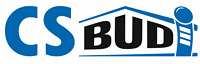 CS-BUD Chyła Sikorski s.j.
Ługwałd 180  11-001 Dywity k/Olsztynatel./fax 89 533 15 05
www.cs-bud.pl
e-mail: biuro@cs-bud.pl